Szczegółowy opis przedmiotu zamówieniaCzęść 1: Umundurowanie dla członków zespołów ratownictwa medycznego oraz pracowników transportu sanitarnego.A.Umundurowanie letnieKoszulka typu t-shirt1. Barwa fluorescencyjna czerwona zgodnie z Polską Normą1)2.Materiał o oporze pary wodnej nie większym niż 5 m2 × Pa/W  3. Oznakowanie: - na lewym rękawie wzór graficzny systemu Państwowe Ratownictwo Medyczne wykonany metodą haftu komputerowego - na prawym i lewym rękawie, na wysokości ramienia, naszywka z biało-czerwoną flagą o wymiarach co najmniej 2,5 × 4 cm- z przodu po lewej stronie w górnej części nadruk z materiału odblaskowego4)  z nazwą funkcji- na plecach nadruk z materiału odblaskowego z nazwą funkcji- z przodu pod określeniem nazwy funkcji emblemat z logo WSPR POZNAŃ o wysokości min. 5cm. 4. Na rękawach kieszenie z tkaniny zapiane na rzepy min. 12×12 cm5. Wstawki w kolorze czarnym:- ściągacz- kieszenie na rękawach- pas o szerokości 10 cm wzdłuż wewnętrznej części rękawów i boków koszulki6. Dopuszcza się zmianę wymiarów poszczególnych elementów koszulki w zależności od rozmiaru.2)Spodnie letnieBarwa fluorescencyjna czerwona zgodnie z Polską Normą1) - elementy zestawu odzieżowego przeznaczone do jednoczesnego stosowania powinny łącznie spełniać wymaganie co najmniej klasy 2 w zakresie minimalnej powierzchni materiałów zapewniających widzialność zgodnie z Polską Normą1)Dwa równoległe pasy z materiału odblaskowego4)  o szerokości 5 cm, spełniającego wymagania zgodnie z Polską Normą1), rozmieszczone poniżej kolana wokół całego obwodu nogawekKieszenie:- poniżej pasa z przodu dwie kieszenie skośne, wpuszczane, zamykane, podwójne wszycia zamka- na nogawkach po zewnętrznych stronach, na wysokości 1/2 uda, kieszenie zewnętrzne o wymiarach co najmniej 16 × 20 × 3 cm, przykryte klapkami zapinanymi na taśmę samozaczepną- na lewej kieszeni naszyta kieszeń na latarkę diagnostyczną, przykryta klapką od kieszeni co najmniej 16×8,5×3 cmNa wysokości kolan wzmocnienia z zakładkami, z możliwością umieszczenia wewnątrz piankowych wkładek ochronnych na kolana ,wymiary minimum 24×30 cm,  zapinane od góry na rzep W kroku na wewnętrznej stronie dodatkowa warstwa tkaniny w kolorze czarnym, zabezpieczająca spodnie przed przecieraniem lub uszkodzeniemU góry podwójne podtrzymywacze paska o szerokości co najmniej 3 cm i wysokości co najmniej 6 cmDługość spodni do pasa z regulacją szerokości w pasie.Po zewnętrznej stronie nogawek suwak o długości co najmniej 25 cmWewnątrz na pasku metka/identyfikator z imieniem i nazwiskiem pracownika WSPR w Poznaniu, o wymiarach min. 6 x 3 cmWstawki w kolorze czarnym:- z przodu wloty do kieszeni górnych skośnych- kieszenie boczne wraz z klapkami- profilowane wzmocnienia na kolanach - dolna część nogawki do wysokości dolnej krawędzi dolnego pasa odblaskowego wokół całego obwodu nogawek- tył spodni od uda do pasa- z przodu spodni na wysokości udaDopuszcza się zmianę wymiarów poszczególnych elementów spodni w zależności od rozmiaru. B.Umundurowanie zimowe1)Bluza - koszulka z długim rękawem1.Barwa fluorescencyjna czerwona zgodnie z Polską Normą1)2.Materiał o oporze pary wodnej nie większym niż 5 m2 × Pa/W3.Długi rękaw wykończony mankietem4.Pod szyją wykończenie ściągaczem5.Z przodu na wysokości klatki piersiowej dwie naszywane kieszenie o wymiarach co najmniej 13 × 17 cm, umieszczone symetrycznie po obu stronach, z otworami przykrytymi klapkami zapinanymi na metalowe zatrzaski, w lewej klapce wloty na długopis6.Na wysokości łokci i na barkach czarne wzmocnienia z tkaniny wymiary min. 7×5 cm7.Regulacja długości rękawów za pomocą paska zapinanego na metalowy zatrzask8.Oznakowanie:- z przodu po prawej stronie, nad prawą kieszenią, naszywka z materiału odblaskowego z pierwszą literą imienia i nazwiskiem pracownika WSPR w Poznaniu, mocowana za pomocą taśmy samoprzyczepnej  - z przodu po lewej stronie, nad lewą kieszenią, naszywka z materiału odblaskowego4)  z nazwą funkcji- na plecach nadruk z materiału odblaskowego4)  z nazwą funkcji- na lewym rękawie wzór graficzny systemu Państwowe Ratownictwo Medyczne wykonany metodą haftu komputerowego lub sitodruku- na prawym i lewym rękawie, na wysokości ramienia, naszywka lub haft z biało-czerwoną flagą o wymiarach co najmniej 2,5 × 4 cm- na prawym rękawie, pod biało-czerwoną flagą emblemat z logo WSPR w Poznaniu  wykonany metoda haftu komputerowego o wymiarach 9×7 cm (+/- 1 cm)9.Wstawki w kolorze czarnym:- ściągacz (strona wewnętrzna i zewnętrzna),- mankiety,- kieszenie z klapami,- pas o szerokości 10 cm wzdłuż wewnętrznej części rękawów do mankietów i wzdłuż boków bluzy,- wzmocnienia na barkach i na łokciach10.Dopuszcza się zmianę wymiarów poszczególnych elementów bluzy w zależności od rozmiaru11.Wewnątrz na karku, metka/identyfikator z imieniem i nazwiskiem pracownika WSPR w Poznaniu, o wymiarach min. 6 x 3 cm2)Spodnie całoroczne1.Barwa fluorescencyjna czerwona zgodnie z Polską Normą1) - elementy zestawu odzieżowego przeznaczone do jednoczesnego stosowania powinny łącznie spełniać wymaganie klasy 2 w zakresie minimalnej powierzchni materiałów zapewniających widzialność zgodnie z Polską Normą1)2.Wykonane z materiału typu softshell zgodnie z Polską Normą2), co najmniej klasy 2 w zakresie wodoszczelności i co najmniej klasy 2 w zakresie oporu pary wodnej3.Długość spodni do pasa lub z bawetem przednim i tylnym4.Dwa równoległe pasy z materiału odblaskowego4)  o szerokości 5 cm, spełniającego wymagania zgodnie z Polską Normą1), rozmieszczone poniżej uda wokół całego obwodu nogawek, i jeden pas na spodniach z bawetem przednio-tylnym na wysokości pasa wokół całego obwodu spodni5.Kieszenie:- poniżej pasa z przodu dwie kieszenie skośne, wpuszczane, zamykane, podwójne  wszycie zamka- na nogawkach po zewnętrznych stronach, na wysokości 1/2 uda, kieszenie zewnętrzne o wymiarach co najmniej 16 × 20 × 3 cm, przykryte klapkami zapinanymi na taśmę samosczepną- na lewej kieszeni naszyta kieszeń na latarkę diagnostyczną, przykryta klapką od kieszeni co najmniej 16×8,5×3 cm6.Na wysokości kolan wzmocnienia z bocznymi zakładkami, możliwość umieszczenia wewnątrz piankowych wkładek ochronnych na kolana min. 24×30 cm7.W kroku, na wewnętrznej stronie dodatkowa warstwa tkaniny zabezpieczającej spodnie przed przetarciem lub uszkodzeniem8.U góry spodni podwójne podtrzymywacze paska o szerokości co najmniej 3 cm i wysokości co najmniej 6 cm9.Długość spodni do pasa z regulacją szerokości w pasie10. Wzdłuż nogawek po zewnętrzej stronie wszyte zamki błyskawiczne.11.Wewnątrz na pasku metka/identyfikator z imieniem i nazwiskiem pracownika WSPR w Poznaniu, o wymiarach min. 6 x 3 cmWstawki w kolorze czarnym:- z przodu wloty do kieszeni górnych skośnych- kieszenie boczne wraz z klapkami- profilowane wzmocnienia na kolanach- dolna część nogawki do wysokości dolnej krawędzi dolnego pasa odblaskowego wokół całego obwodu nogawek- tył spodni od uda do pasa3)Kurtka całosezonowa/ softshellBarwa fluorescencyjna czerwona zgodnie z Polską Normą1) -elementy zestawu odzieżowego przeznaczone do jednoczesnego stosowania powinny łącznie spełniać wymaganie co najmniej klasy 2 w zakresie minimalnej powierzchni materiałów zapewniających widzialność zgodnie z Polską Normą1)Materiał typu softshell co najmniej klasy 2 w zakresie wodoszczelności i w zakresie oporu pary wodnej, spełniający wymagania zgodnie z Polską Normą2),Pasy z materiału odblaskowego4)  spełniającego wymagania zgodnie z Polską Normą1):- na dole (nie mniej niż 5 cm od dolnej krawędzi) wokół całego obwodu kurtki umieszczony poziomo pas odblaskowy o szerokości nie mniej niż 5 cm- nad ściągaczem w pasie (nie mniej niż 5 cm od dolnego pasa odblaskowego) wokół całego obwodu kurtki umieszczony poziomo pas odblaskowy o szerokości 5 cm- na rękawach na wysokości ramion umieszczony poziomo pas odblaskowy o szerokości 5 cm- na rękawach na wysokości poniżej łokcia (nie mniej niż 5 cm od dolnej krawędzi rękawów) umieszczony poziomo pas odblaskowy o szerokości 5 cm- minimalna powierzchnia materiału odblaskowego - 0,13 m2Kaptur odpinany na zamek błyskawiczny spiralny, profilowany, zapobiegający spływaniu kropel deszczu po twarzyNa obwodzie części twarzowej kaptura, wokół pasa i dolnej krawędzi kurtki, obszyty tunel ze sznurkiem ściągającymCo najmniej dwie kieszenie ze skośnymi otworami zamykane na zamek błyskawiczny, długość zamka max 18 cm, umieszczone na dole z przodu (symetrycznie względem zapięcia), wymiar wewnętrznej podszewki max 30×25 cmZ przodu na wysokości klatki piersiowej co najmniej dwie kieszenie przykryte klapkami, umieszczone symetrycznie po obu stronach zapięcia, w tym jedna kieszeń o wymiarach umożliwiających zmieszczenie przenośnego radiotelefonu, wymiar wewnętrznej podszewki max 30 x25 cmRękawy z regulacją obwodu mankietów taśmą samosczepną, na łokciach wzmocnienia, na wewnętrznej części lewego rękawa między mankietem a dolnym pasem odblaskowym wpuszczana kieszeń na kartę magnetyczną 15 cm (+/- 1 cm), zapinana na zamek błyskawiczny spiralnyZamek błyskawiczny głównego zapięcia dwustronnie rozdzielczy  Plisa/listwa przykrywająca zapięcie główne, zapinana na taśmę samosczepnąCo najmniej dwie kieszenie wewnętrzne o wymiarach 25x18 cm (+/- 1 cm), z czego jedna kieszeń wewnętrzna po lewej stronieOd wewnątrz wykończenie podszewką siatkową lub materiałem paroprzepuszczalnymDługość kurtki co najmniej do wysokości bioderWewnątrz na pasku metka/identyfikator z imieniem i nazwiskiem pracownika WSPR w Poznaniu, o wymiarach min. 6 x 3 cmOznakowanie przodu:- po prawej stronie, nad prawą kieszenią, naszywka z materiału odblaskowego4)  z pierwszą literą imienia i nazwiskiem, mocowana za pomocą taśmy samosczepnej- nad lewą górną kieszenią naszywka z materiału odblaskowego4)  z nazwą funkcji- na lewym rękawie wzór graficzny systemu Państwowe Ratownictwo Medyczne wykonany metodą haftu komputerowego lub sitodruku- na prawym i lewym rękawie, na wysokości ramienia, naszywka lub haft z flagą biało-czerwoną o wymiarach co najmniej 2,5 × 4 cm- poniżej flagi na prawym ramieniu logo wykonane metodą haftu komputerowego z logo WSPR w PoznaniuOznakowanie tyłu:- na wysokości klatki piersiowej wzór graficzny systemu Państwowe Ratownictwo Medyczne wykonany metodą haftu komputerowego lub sitodruku- na plecach nadruk z materiału odblaskowego4)  z nazwą funkcjiWstawki w kolorze czarnym:- stójka (strona wewnętrzna i zewnętrzna)- zewnętrzna część rękawów (od łokcia do mankietu)- mankiety na całym obwodzie- przód i tył na wysokości barku- plisa zapięcia głównego, plisy na kieszeniach skośnych i klapki w kieszeniach górnych- zamkiDopuszcza się zmianę wymiarów poszczególnych elementów kurtki w zależności od rozmiaru4) Polar 1.Polar spełniający wymagania zgodnie z Polską Normą3), co najmniej klasy 2 w zakresie oporu cieplnego, materiał: polar lub zbliżony funkcjonalnie2.Barwa fluorescencyjna czerwona zgodnie z Polską Normą1)3.Na rękawach na przedramieniu naszyta dodatkowa warstwa czarnej tkaniny zapobiegająca przecieraniu i przemakaniu podczas trudnych warunków pogodowych4.Z przodu na dole co najmniej dwie kieszenie ze skośnymi otworami zapinanymi na zamek błyskawiczny. 5.Oznakowanie:- z przodu po prawej stronie, nad górną kieszenią, naszywka z materiału odblaskowego4)  z pierwszą literą imienia i nazwiskiem pracownika WSPR w Poznaniu, mocowana za pomocą taśmy samoczepnej- z przodu po lewej stronie, nad górną kieszenią, naszywka z materiału odblaskowego4)  z nazwą funkcji- na lewym rękawie wzór graficzny systemu Państwowe Ratownictwo Medyczne wykonany metodą haftu komputerowego lub sitodruku- na prawym i lewym rękawie, na wysokości ramienia, haft  naszywka z flagą biało-czerwoną o wymiarach co najmniej 2,5 × 4 cm- poniżej flagi na prawym ramieniu naszywka z logo WSPR w Poznaniu- z tyłu naszywka z materiału odblaskowego4)  z nazwą funkcji6.Kaptur dopinany na suwak7.Zapięcie na zamek kostkowy-rozdzielczy8.Rękawy zakończone mankietami,  z możliwością regulacji obwodu za pomocą wszytej gumki i patki z rzepem9.Na całym obwodzie dolnej krawędzi odszyty tunel ze sznurkiem ściągającym10.Z przodu na wysokości klatki piersiowej dwie wpuszczane kieszenie o wymiarach co najmniej 18 × 13 cm, z pionowymi otworami, zapinane na zamek błyskawiczny spiralny, umieszczone symetrycznie po obu stronach11.Z przodu na dole dwie kieszenie wewnętrzne12.Na wewnętrznej części lewego rękawa nad mankietem wpuszczana kieszeń na kartę magnetyczną zapinana na zamek błyskawiczny spiralny13.Wewnątrz na karku metka/identyfikator z imieniem i nazwiskiem pracownika WSPR w Poznaniu, o wymiarach min. 6 x 3 cm14.Wstawki w kolorze czarnym:- stójka- zewnętrzna część rękawów (od łokcia do mankietu)- mankiety na całym obwodzie- przód i tył na wysokości barku- na całym obwodzie od dolnej krawędzi na wysokość 5 cm- zamki15.Dopuszcza się zmianę wymiarów poszczególnych elementów polaru w zależności od rozmiaru5)Bielizna zimowa1.Koszulka i kalesony z dzianiny paroprzepuszczalnej  2.Barwa czarna6)Czapka1.Wykonana z materiału charakteryzującego się oporem cieplnym badanym zgodnie z normą PN-EN ISO 11092:2014-11 na poziomie co najmniej 0,12 m2K/W po zadeklarowanej przez producenta liczbie cykli konserwacji2.Barwa fluorescencyjna czerwona zgodnie z Polską Normą1)3.Z przodu wzór graficzny systemu Państwowe Ratownictwo Medyczne wykonany metodą haftu komputerowego C.Wymagania dodatkowe1)1)Norma PN-EN ISO 20471:2013-07, norma PN-EN ISO 20471:2013-07/A1:2017-02 lub norma je zastępująca.
2) Norma PN-EN 343:2019-04 lub norma ją zastępująca.
3) Umundurowanie zimowe powinno spełniać wymagania normy PN-EN 342:2018-01 lub normy ją zastępującej.4) Elementy wykonane z materiału odblaskowego spełniającego wymagania zgodnie z Polską Normą1), 2)Odzież dostępna w szerokiej gamie rozmiarów od XS do XXL, w wyjątkowych sytuacjach Wykonawca uszyje odzież w niestandardowym rozmiarze, w cenie zgodnej z formularzem ofertowym.3)Wzór graficzny systemu, będący jego oznaczeniem, określa załącznik nr 1 do Rozporządzenie Ministra Zdrowia z dnia 3 stycznia 2023 r. w sprawie oznaczenia systemu Państwowe Ratownictwo Medyczne oraz wymagań w zakresie umundurowania członków zespołów ratownictwa medycznego (Dz.U. 2023 poz. 118)Wzór graficzny Systemu Państwowe Ratownictwo MedyczneWzór graficzny Systemu Państwowe Ratownictwo Medyczne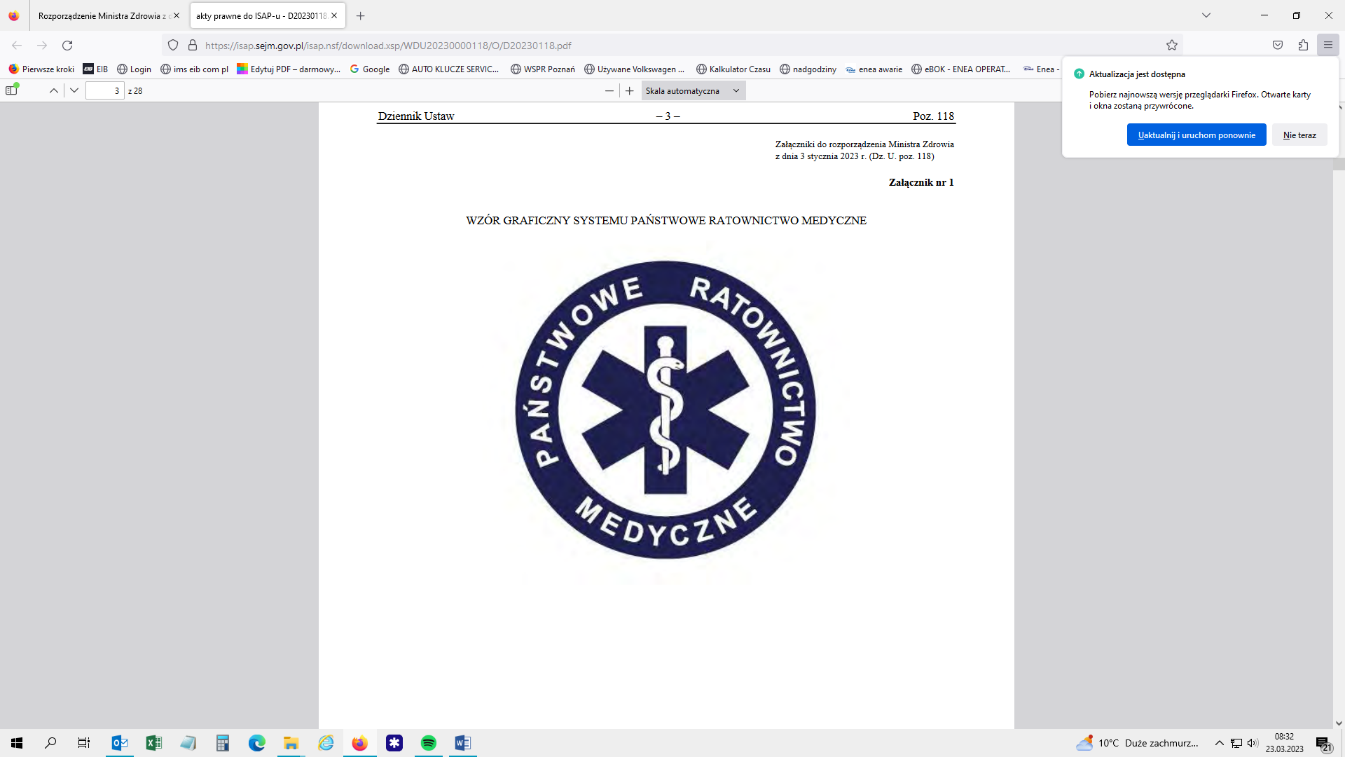 Wzór graficzny Wojewódzkiej Stacji Pogotowia Ratunkowego w Poznaniu Wzór graficzny Wojewódzkiej Stacji Pogotowia Ratunkowego w Poznaniu 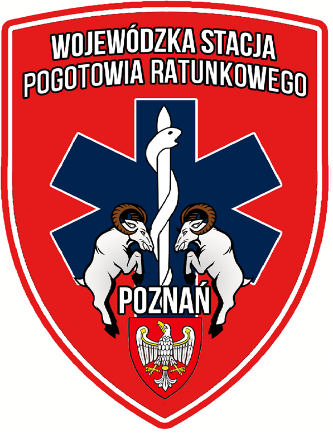 